 -	JĀNORĀDA OBLIGĀTISAŅEMŠANAS Nr.SAŅEMŠANAS DATUMSLATVIJAS REPUBLIKAS
PATENTU VALDEILATVIJAS REPUBLIKAS
PATENTU VALDEILATVIJAS REPUBLIKAS
PATENTU VALDEILATVIJAS REPUBLIKAS
PATENTU VALDEILATVIJAS REPUBLIKAS
PATENTU VALDEILATVIJAS REPUBLIKAS
PATENTU VALDEICitadeles iela 7/70, Rīga, LV–1010, LatvijaE-pasts: valde@lrpv.gov.lv
Tālr.:	+371 67099600
Fakss:	+371 67099650Citadeles iela 7/70, Rīga, LV–1010, LatvijaE-pasts: valde@lrpv.gov.lv
Tālr.:	+371 67099600
Fakss:	+371 67099650Citadeles iela 7/70, Rīga, LV–1010, LatvijaE-pasts: valde@lrpv.gov.lv
Tālr.:	+371 67099600
Fakss:	+371 67099650Citadeles iela 7/70, Rīga, LV–1010, LatvijaE-pasts: valde@lrpv.gov.lv
Tālr.:	+371 67099600
Fakss:	+371 67099650Citadeles iela 7/70, Rīga, LV–1010, LatvijaE-pasts: valde@lrpv.gov.lv
Tālr.:	+371 67099600
Fakss:	+371 67099650Citadeles iela 7/70, Rīga, LV–1010, LatvijaE-pasts: valde@lrpv.gov.lv
Tālr.:	+371 67099600
Fakss:	+371 67099650LŪDZU REĢISTRĒT PREČU ZĪMILŪDZU REĢISTRĒT PREČU ZĪMILŪDZU REĢISTRĒT PREČU ZĪMILŪDZU REĢISTRĒT PREČU ZĪMILŪDZU REĢISTRĒT PREČU ZĪMILŪDZU REĢISTRĒT PREČU ZĪMIZĪMES VEIDSZĪMES VEIDSZĪMES VEIDSZĪMES VEIDSZĪMES VEIDSVĀRDISKA ZĪME (PUBLICĒŠANAI STANDARTA RAKSTĪBĀ) VĀRDISKA ZĪME (PUBLICĒŠANAI STANDARTA RAKSTĪBĀ) VĀRDISKA ZĪME (PUBLICĒŠANAI STANDARTA RAKSTĪBĀ) VĀRDISKA ZĪME (PUBLICĒŠANAI STANDARTA RAKSTĪBĀ) ZĪMES VĀRDISKĀ DAĻA:      ZĪMES VĀRDISKĀ DAĻA:      ZĪMES VĀRDISKĀ DAĻA:      ZĪMES VĀRDISKĀ DAĻA:      ZĪMES VĀRDISKĀ DAĻA:      FIGURĀLA ZĪMEFIGURĀLA ZĪMEFIGURĀLA ZĪMEFIGURĀLA ZĪMETELPISKA ZĪMETELPISKA ZĪMETELPISKA ZĪMETELPISKA ZĪMENOVIETOJUMA ZĪMENOVIETOJUMA ZĪMENOVIETOJUMA ZĪMENOVIETOJUMA ZĪMEORNAMENTA ZĪMEORNAMENTA ZĪMEORNAMENTA ZĪMEORNAMENTA ZĪMEKRĀSU ZĪMEKRĀSU ZĪMEKRĀSU ZĪMEKRĀSU ZĪMESKAŅU ZĪMESKAŅU ZĪMESKAŅU ZĪMESKAŅU ZĪMEKUSTĪBU ZĪMEKUSTĪBU ZĪMEKUSTĪBU ZĪMEKUSTĪBU ZĪMEMULTIVIDES ZĪMEMULTIVIDES ZĪMEMULTIVIDES ZĪMEMULTIVIDES ZĪMEHOLOGRĀFISKA ZĪMEHOLOGRĀFISKA ZĪMEHOLOGRĀFISKA ZĪMEHOLOGRĀFISKA ZĪMECITA ZĪME (NOSAUKT)      CITA ZĪME (NOSAUKT)      CITA ZĪME (NOSAUKT)      CITA ZĪME (NOSAUKT)      KOLEKTĪVĀ ZĪMEKOLEKTĪVĀ ZĪMESERTIFIKĀCIJAS ZĪMEPREČU ZĪMES
REĢISTRĀCIJAS PIETEIKUMSPREČU ZĪMES
REĢISTRĀCIJAS PIETEIKUMSPREČU ZĪMES
REĢISTRĀCIJAS PIETEIKUMSPREČU ZĪMES
REĢISTRĀCIJAS PIETEIKUMSTRADEMARK APPLICATION
TRADEMARK APPLICATION
TRADEMARK APPLICATION
TRADEMARK APPLICATION
PIETEICĒJA ŠIFRS[]*ZĪMES ATVEIDOJUMS (ATTĒLS)*ZĪMES ATVEIDOJUMS (ATTĒLS)*ZĪMES ATVEIDOJUMS (ATTĒLS)*ZĪMES ATVEIDOJUMS (ATTĒLS)	KRĀSU SALIKUMA APRAKSTS	KRĀSU SALIKUMA APRAKSTS	KRĀSU SALIKUMA APRAKSTS	KRĀSU SALIKUMA APRAKSTS	KRĀSU SALIKUMA APRAKSTS	KRĀSU SALIKUMA APRAKSTS	KRĀSU SALIKUMA APRAKSTS	KRĀSU SALIKUMA APRAKSTS	KRĀSU SALIKUMA APRAKSTS	KRĀSU SALIKUMA APRAKSTS	KRĀSU SALIKUMA APRAKSTS	KRĀSU SALIKUMA APRAKSTS	KRĀSU SALIKUMA APRAKSTS	PIETEIKTĀ APZĪMĒJUMA APRAKSTS (NE VAIRĀK KĀ 50 VĀRDU)	PIETEIKTĀ APZĪMĒJUMA APRAKSTS (NE VAIRĀK KĀ 50 VĀRDU)	PIETEIKTĀ APZĪMĒJUMA APRAKSTS (NE VAIRĀK KĀ 50 VĀRDU)	PIETEIKTĀ APZĪMĒJUMA APRAKSTS (NE VAIRĀK KĀ 50 VĀRDU)	PIETEIKTĀ APZĪMĒJUMA APRAKSTS (NE VAIRĀK KĀ 50 VĀRDU)	PIETEIKTĀ APZĪMĒJUMA APRAKSTS (NE VAIRĀK KĀ 50 VĀRDU)	PIETEIKTĀ APZĪMĒJUMA APRAKSTS (NE VAIRĀK KĀ 50 VĀRDU)	PIETEIKTĀ APZĪMĒJUMA APRAKSTS (NE VAIRĀK KĀ 50 VĀRDU)	PIETEIKTĀ APZĪMĒJUMA APRAKSTS (NE VAIRĀK KĀ 50 VĀRDU)	PIETEIKTĀ APZĪMĒJUMA APRAKSTS (NE VAIRĀK KĀ 50 VĀRDU)	PIETEIKTĀ APZĪMĒJUMA APRAKSTS (NE VAIRĀK KĀ 50 VĀRDU)	PIETEIKTĀ APZĪMĒJUMA APRAKSTS (NE VAIRĀK KĀ 50 VĀRDU)	PIETEIKTĀ APZĪMĒJUMA APRAKSTS (NE VAIRĀK KĀ 50 VĀRDU)	PIETEICĒJS (ZĪMES ĪPAŠNIEKS)
	(JURIDISKĀM PERS.  PILNS NOSAUKUMS, REĢISTRĀCIJAS Nr.; 
	FIZISKĀM PERS.  VĀRDS, UZVĀRDS)	PIETEICĒJS (ZĪMES ĪPAŠNIEKS)
	(JURIDISKĀM PERS.  PILNS NOSAUKUMS, REĢISTRĀCIJAS Nr.; 
	FIZISKĀM PERS.  VĀRDS, UZVĀRDS)	PIETEICĒJS (ZĪMES ĪPAŠNIEKS)
	(JURIDISKĀM PERS.  PILNS NOSAUKUMS, REĢISTRĀCIJAS Nr.; 
	FIZISKĀM PERS.  VĀRDS, UZVĀRDS)	PIETEICĒJS (ZĪMES ĪPAŠNIEKS)
	(JURIDISKĀM PERS.  PILNS NOSAUKUMS, REĢISTRĀCIJAS Nr.; 
	FIZISKĀM PERS.  VĀRDS, UZVĀRDS)	PIETEICĒJS (ZĪMES ĪPAŠNIEKS)
	(JURIDISKĀM PERS.  PILNS NOSAUKUMS, REĢISTRĀCIJAS Nr.; 
	FIZISKĀM PERS.  VĀRDS, UZVĀRDS)	PIETEICĒJS (ZĪMES ĪPAŠNIEKS)
	(JURIDISKĀM PERS.  PILNS NOSAUKUMS, REĢISTRĀCIJAS Nr.; 
	FIZISKĀM PERS.  VĀRDS, UZVĀRDS)	PIETEICĒJS (ZĪMES ĪPAŠNIEKS)
	(JURIDISKĀM PERS.  PILNS NOSAUKUMS, REĢISTRĀCIJAS Nr.; 
	FIZISKĀM PERS.  VĀRDS, UZVĀRDS)	PIETEICĒJS (ZĪMES ĪPAŠNIEKS)
	(JURIDISKĀM PERS.  PILNS NOSAUKUMS, REĢISTRĀCIJAS Nr.; 
	FIZISKĀM PERS.  VĀRDS, UZVĀRDS)ADRESE, VALSTS (VALSTS KODS) (JURIDISKĀS PERSONAS NORĀDA SAVU JURIDISKO ADRESI, LATVIJAS FIZISKĀS PERSONAS – DEKLARĒTĀS DZĪVESVIETAS ADRESI, ĀRVALSTU FIZISKĀS PERSONAS – PASTĀVĪGĀS DZĪVESVIETAS ADRESI)ADRESE, VALSTS (VALSTS KODS) (JURIDISKĀS PERSONAS NORĀDA SAVU JURIDISKO ADRESI, LATVIJAS FIZISKĀS PERSONAS – DEKLARĒTĀS DZĪVESVIETAS ADRESI, ĀRVALSTU FIZISKĀS PERSONAS – PASTĀVĪGĀS DZĪVESVIETAS ADRESI)ADRESE, VALSTS (VALSTS KODS) (JURIDISKĀS PERSONAS NORĀDA SAVU JURIDISKO ADRESI, LATVIJAS FIZISKĀS PERSONAS – DEKLARĒTĀS DZĪVESVIETAS ADRESI, ĀRVALSTU FIZISKĀS PERSONAS – PASTĀVĪGĀS DZĪVESVIETAS ADRESI)ADRESE, VALSTS (VALSTS KODS) (JURIDISKĀS PERSONAS NORĀDA SAVU JURIDISKO ADRESI, LATVIJAS FIZISKĀS PERSONAS – DEKLARĒTĀS DZĪVESVIETAS ADRESI, ĀRVALSTU FIZISKĀS PERSONAS – PASTĀVĪGĀS DZĪVESVIETAS ADRESI)	PIETEICĒJS (ZĪMES ĪPAŠNIEKS)
	(JURIDISKĀM PERS.  PILNS NOSAUKUMS, REĢISTRĀCIJAS Nr.; 
	FIZISKĀM PERS.  VĀRDS, UZVĀRDS)	PIETEICĒJS (ZĪMES ĪPAŠNIEKS)
	(JURIDISKĀM PERS.  PILNS NOSAUKUMS, REĢISTRĀCIJAS Nr.; 
	FIZISKĀM PERS.  VĀRDS, UZVĀRDS)	PIETEICĒJS (ZĪMES ĪPAŠNIEKS)
	(JURIDISKĀM PERS.  PILNS NOSAUKUMS, REĢISTRĀCIJAS Nr.; 
	FIZISKĀM PERS.  VĀRDS, UZVĀRDS)	PIETEICĒJS (ZĪMES ĪPAŠNIEKS)
	(JURIDISKĀM PERS.  PILNS NOSAUKUMS, REĢISTRĀCIJAS Nr.; 
	FIZISKĀM PERS.  VĀRDS, UZVĀRDS)	PIETEICĒJS (ZĪMES ĪPAŠNIEKS)
	(JURIDISKĀM PERS.  PILNS NOSAUKUMS, REĢISTRĀCIJAS Nr.; 
	FIZISKĀM PERS.  VĀRDS, UZVĀRDS)	PIETEICĒJS (ZĪMES ĪPAŠNIEKS)
	(JURIDISKĀM PERS.  PILNS NOSAUKUMS, REĢISTRĀCIJAS Nr.; 
	FIZISKĀM PERS.  VĀRDS, UZVĀRDS)	PIETEICĒJS (ZĪMES ĪPAŠNIEKS)
	(JURIDISKĀM PERS.  PILNS NOSAUKUMS, REĢISTRĀCIJAS Nr.; 
	FIZISKĀM PERS.  VĀRDS, UZVĀRDS)	PIETEICĒJS (ZĪMES ĪPAŠNIEKS)
	(JURIDISKĀM PERS.  PILNS NOSAUKUMS, REĢISTRĀCIJAS Nr.; 
	FIZISKĀM PERS.  VĀRDS, UZVĀRDS)ADRESE, VALSTS (VALSTS KODS) (JURIDISKĀS PERSONAS NORĀDA SAVU JURIDISKO ADRESI, LATVIJAS FIZISKĀS PERSONAS – DEKLARĒTĀS DZĪVESVIETAS ADRESI, ĀRVALSTU FIZISKĀS PERSONAS – PASTĀVĪGĀS DZĪVESVIETAS ADRESI)ADRESE, VALSTS (VALSTS KODS) (JURIDISKĀS PERSONAS NORĀDA SAVU JURIDISKO ADRESI, LATVIJAS FIZISKĀS PERSONAS – DEKLARĒTĀS DZĪVESVIETAS ADRESI, ĀRVALSTU FIZISKĀS PERSONAS – PASTĀVĪGĀS DZĪVESVIETAS ADRESI)ADRESE, VALSTS (VALSTS KODS) (JURIDISKĀS PERSONAS NORĀDA SAVU JURIDISKO ADRESI, LATVIJAS FIZISKĀS PERSONAS – DEKLARĒTĀS DZĪVESVIETAS ADRESI, ĀRVALSTU FIZISKĀS PERSONAS – PASTĀVĪGĀS DZĪVESVIETAS ADRESI)ADRESE, VALSTS (VALSTS KODS) (JURIDISKĀS PERSONAS NORĀDA SAVU JURIDISKO ADRESI, LATVIJAS FIZISKĀS PERSONAS – DEKLARĒTĀS DZĪVESVIETAS ADRESI, ĀRVALSTU FIZISKĀS PERSONAS – PASTĀVĪGĀS DZĪVESVIETAS ADRESI)   -	JĀNORĀDA OBLIGĀTI   -	JĀNORĀDA OBLIGĀTI   -	JĀNORĀDA OBLIGĀTI   -	JĀNORĀDA OBLIGĀTI   -	JĀNORĀDA OBLIGĀTI   -	JĀNORĀDA OBLIGĀTI   -	JĀNORĀDA OBLIGĀTI   -	JĀNORĀDA OBLIGĀTI   -	JĀNORĀDA OBLIGĀTI   -	JĀNORĀDA OBLIGĀTI   -	JĀNORĀDA OBLIGĀTI   -	JĀNORĀDA OBLIGĀTI   -	JĀNORĀDA OBLIGĀTILŪDZU AKCEPTĒT ZĪMES PRIORITĀTILŪDZU AKCEPTĒT ZĪMES PRIORITĀTILŪDZU AKCEPTĒT ZĪMES PRIORITĀTILŪDZU AKCEPTĒT ZĪMES PRIORITĀTILŪDZU AKCEPTĒT ZĪMES PRIORITĀTILŪDZU AKCEPTĒT ZĪMES PRIORITĀTILŪDZU AKCEPTĒT ZĪMES PRIORITĀTILŪDZU AKCEPTĒT ZĪMES PRIORITĀTILŪDZU AKCEPTĒT ZĪMES PRIORITĀTILŪDZU AKCEPTĒT ZĪMES PRIORITĀTILŪDZU AKCEPTĒT ZĪMES PRIORITĀTILŪDZU AKCEPTĒT ZĪMES PRIORITĀTILŪDZU AKCEPTĒT ZĪMES PRIORITĀTI KONVENCIJPRIORITĀTE; DOKUMENTA VEIDS KONVENCIJPRIORITĀTE; DOKUMENTA VEIDS KONVENCIJPRIORITĀTE; DOKUMENTA VEIDS KONVENCIJPRIORITĀTE; DOKUMENTA VEIDS KONVENCIJPRIORITĀTE; DOKUMENTA VEIDS DOK. Nr. DOK. Nr. VALSTS (KODS) VALSTS (KODS) VALSTS (KODS) VALSTS (KODS) DATUMS (DD.MM.GGGG) DATUMS (DD.MM.GGGG) IZSTĀDES PRIORITĀTE; DOKUMENTA VEIDS IZSTĀDES PRIORITĀTE; DOKUMENTA VEIDS IZSTĀDES PRIORITĀTE; DOKUMENTA VEIDS IZSTĀDES PRIORITĀTE; DOKUMENTA VEIDS IZSTĀDES PRIORITĀTE; DOKUMENTA VEIDS IZSTĀDES PRIORITĀTE; DOKUMENTA VEIDS IZSTĀDES PRIORITĀTE; DOKUMENTA VEIDS IZSTĀDES PRIORITĀTE; DOKUMENTA VEIDS IZSTĀDES PRIORITĀTE; DOKUMENTA VEIDS IZSTĀDES PRIORITĀTE; DOKUMENTA VEIDS IZSTĀDES PRIORITĀTE; DOKUMENTA VEIDS IZSTĀDES PRIORITĀTE; DOKUMENTA VEIDS IZSTĀDES PRIORITĀTE; DOKUMENTA VEIDS DATUMS (DD.MM.GGGG) DATUMS (DD.MM.GGGG)	PRECES/PAKALPOJUMI, KURIEM TIEK LŪGTA ZĪMES REĢISTRĀCIJA (SAGRUPĒTI ATBILSTOŠI NICAS KLASIFIKĀCIJAS KLASĒM)(JA SARAKSTS NEIETILPST ATVĒLĒTAJĀ VIETĀ, TAS JĀPIEVIENO PIELIKUMĀ)	PRECES/PAKALPOJUMI, KURIEM TIEK LŪGTA ZĪMES REĢISTRĀCIJA (SAGRUPĒTI ATBILSTOŠI NICAS KLASIFIKĀCIJAS KLASĒM)(JA SARAKSTS NEIETILPST ATVĒLĒTAJĀ VIETĀ, TAS JĀPIEVIENO PIELIKUMĀ)	PRECES/PAKALPOJUMI, KURIEM TIEK LŪGTA ZĪMES REĢISTRĀCIJA (SAGRUPĒTI ATBILSTOŠI NICAS KLASIFIKĀCIJAS KLASĒM)(JA SARAKSTS NEIETILPST ATVĒLĒTAJĀ VIETĀ, TAS JĀPIEVIENO PIELIKUMĀ)	PRECES/PAKALPOJUMI, KURIEM TIEK LŪGTA ZĪMES REĢISTRĀCIJA (SAGRUPĒTI ATBILSTOŠI NICAS KLASIFIKĀCIJAS KLASĒM)(JA SARAKSTS NEIETILPST ATVĒLĒTAJĀ VIETĀ, TAS JĀPIEVIENO PIELIKUMĀ)	PRECES/PAKALPOJUMI, KURIEM TIEK LŪGTA ZĪMES REĢISTRĀCIJA (SAGRUPĒTI ATBILSTOŠI NICAS KLASIFIKĀCIJAS KLASĒM)(JA SARAKSTS NEIETILPST ATVĒLĒTAJĀ VIETĀ, TAS JĀPIEVIENO PIELIKUMĀ)	PRECES/PAKALPOJUMI, KURIEM TIEK LŪGTA ZĪMES REĢISTRĀCIJA (SAGRUPĒTI ATBILSTOŠI NICAS KLASIFIKĀCIJAS KLASĒM)(JA SARAKSTS NEIETILPST ATVĒLĒTAJĀ VIETĀ, TAS JĀPIEVIENO PIELIKUMĀ)	PRECES/PAKALPOJUMI, KURIEM TIEK LŪGTA ZĪMES REĢISTRĀCIJA (SAGRUPĒTI ATBILSTOŠI NICAS KLASIFIKĀCIJAS KLASĒM)(JA SARAKSTS NEIETILPST ATVĒLĒTAJĀ VIETĀ, TAS JĀPIEVIENO PIELIKUMĀ)	PRECES/PAKALPOJUMI, KURIEM TIEK LŪGTA ZĪMES REĢISTRĀCIJA (SAGRUPĒTI ATBILSTOŠI NICAS KLASIFIKĀCIJAS KLASĒM)(JA SARAKSTS NEIETILPST ATVĒLĒTAJĀ VIETĀ, TAS JĀPIEVIENO PIELIKUMĀ)	PRECES/PAKALPOJUMI, KURIEM TIEK LŪGTA ZĪMES REĢISTRĀCIJA (SAGRUPĒTI ATBILSTOŠI NICAS KLASIFIKĀCIJAS KLASĒM)(JA SARAKSTS NEIETILPST ATVĒLĒTAJĀ VIETĀ, TAS JĀPIEVIENO PIELIKUMĀ)	PRECES/PAKALPOJUMI, KURIEM TIEK LŪGTA ZĪMES REĢISTRĀCIJA (SAGRUPĒTI ATBILSTOŠI NICAS KLASIFIKĀCIJAS KLASĒM)(JA SARAKSTS NEIETILPST ATVĒLĒTAJĀ VIETĀ, TAS JĀPIEVIENO PIELIKUMĀ)	PRECES/PAKALPOJUMI, KURIEM TIEK LŪGTA ZĪMES REĢISTRĀCIJA (SAGRUPĒTI ATBILSTOŠI NICAS KLASIFIKĀCIJAS KLASĒM)(JA SARAKSTS NEIETILPST ATVĒLĒTAJĀ VIETĀ, TAS JĀPIEVIENO PIELIKUMĀ)	PRECES/PAKALPOJUMI, KURIEM TIEK LŪGTA ZĪMES REĢISTRĀCIJA (SAGRUPĒTI ATBILSTOŠI NICAS KLASIFIKĀCIJAS KLASĒM)(JA SARAKSTS NEIETILPST ATVĒLĒTAJĀ VIETĀ, TAS JĀPIEVIENO PIELIKUMĀ)	PRECES/PAKALPOJUMI, KURIEM TIEK LŪGTA ZĪMES REĢISTRĀCIJA (SAGRUPĒTI ATBILSTOŠI NICAS KLASIFIKĀCIJAS KLASĒM)(JA SARAKSTS NEIETILPST ATVĒLĒTAJĀ VIETĀ, TAS JĀPIEVIENO PIELIKUMĀ)KLASES Nr.	PILNVAROTAIS PĀRSTĀVIS (VĀRDS, UZVĀRDS)	PILNVAROTAIS PĀRSTĀVIS (VĀRDS, UZVĀRDS)	PILNVAROTAIS PĀRSTĀVIS (VĀRDS, UZVĀRDS)	PILNVAROTAIS PĀRSTĀVIS (VĀRDS, UZVĀRDS)	PILNVAROTAIS PĀRSTĀVIS (VĀRDS, UZVĀRDS)	PILNVAROTAIS PĀRSTĀVIS (VĀRDS, UZVĀRDS)ADRESEADRESEADRESEADRESE	PILNVAROTAIS PĀRSTĀVIS (VĀRDS, UZVĀRDS)	PILNVAROTAIS PĀRSTĀVIS (VĀRDS, UZVĀRDS)	PILNVAROTAIS PĀRSTĀVIS (VĀRDS, UZVĀRDS)	PILNVAROTAIS PĀRSTĀVIS (VĀRDS, UZVĀRDS)	PILNVAROTAIS PĀRSTĀVIS (VĀRDS, UZVĀRDS)	PILNVAROTAIS PĀRSTĀVIS (VĀRDS, UZVĀRDS)ADRESEADRESEADRESEADRESE	ADRESE SARAKSTEI 	(ADRESĀTA VĀRDS, UZVĀRDS VAI NOSAUKUMS)	ADRESE SARAKSTEI 	(ADRESĀTA VĀRDS, UZVĀRDS VAI NOSAUKUMS)	ADRESE SARAKSTEI 	(ADRESĀTA VĀRDS, UZVĀRDS VAI NOSAUKUMS)	ADRESE SARAKSTEI 	(ADRESĀTA VĀRDS, UZVĀRDS VAI NOSAUKUMS)	ADRESE SARAKSTEI 	(ADRESĀTA VĀRDS, UZVĀRDS VAI NOSAUKUMS)	ADRESE SARAKSTEI 	(ADRESĀTA VĀRDS, UZVĀRDS VAI NOSAUKUMS)	ADRESE SARAKSTEI 	(ADRESĀTA VĀRDS, UZVĀRDS VAI NOSAUKUMS)	ADRESE SARAKSTEI 	(ADRESĀTA VĀRDS, UZVĀRDS VAI NOSAUKUMS)	ADRESE SARAKSTEI 	(ADRESĀTA VĀRDS, UZVĀRDS VAI NOSAUKUMS)ADRESE, PASTA INDEKSSADRESE, PASTA INDEKSSADRESE, PASTA INDEKSSADRESE, PASTA INDEKSSE-PASTS TURPMĀKO INFORMĀCIJU UN DOKUMENTUS VĒLOS SAŅEMT ELEKTRONISKI UZ NORĀDĪTO E-PASTA ADRESI TURPMĀKO INFORMĀCIJU UN DOKUMENTUS VĒLOS SAŅEMT ELEKTRONISKI UZ NORĀDĪTO E-PASTA ADRESI TURPMĀKO INFORMĀCIJU UN DOKUMENTUS VĒLOS SAŅEMT ELEKTRONISKI UZ NORĀDĪTO E-PASTA ADRESI TURPMĀKO INFORMĀCIJU UN DOKUMENTUS VĒLOS SAŅEMT ELEKTRONISKI UZ NORĀDĪTO E-PASTA ADRESI TURPMĀKO INFORMĀCIJU UN DOKUMENTUS VĒLOS SAŅEMT ELEKTRONISKI UZ NORĀDĪTO E-PASTA ADRESI TURPMĀKO INFORMĀCIJU UN DOKUMENTUS VĒLOS SAŅEMT ELEKTRONISKI UZ NORĀDĪTO E-PASTA ADRESI TURPMĀKO INFORMĀCIJU UN DOKUMENTUS VĒLOS SAŅEMT ELEKTRONISKI UZ NORĀDĪTO E-PASTA ADRESI TURPMĀKO INFORMĀCIJU UN DOKUMENTUS VĒLOS SAŅEMT ELEKTRONISKI UZ NORĀDĪTO E-PASTA ADRESI TURPMĀKO INFORMĀCIJU UN DOKUMENTUS VĒLOS SAŅEMT ELEKTRONISKI UZ NORĀDĪTO E-PASTA ADRESI PREČU ZĪMES REĢISTRĀCIJAS APLIECĪBU VĒLOS SAŅEMT ELEKTRONISKI UZ NORĀDĪTO E-PASTA ADRESI PREČU ZĪMES REĢISTRĀCIJAS APLIECĪBU VĒLOS SAŅEMT ELEKTRONISKI UZ NORĀDĪTO E-PASTA ADRESI PREČU ZĪMES REĢISTRĀCIJAS APLIECĪBU VĒLOS SAŅEMT ELEKTRONISKI UZ NORĀDĪTO E-PASTA ADRESI PREČU ZĪMES REĢISTRĀCIJAS APLIECĪBU VĒLOS SAŅEMT ELEKTRONISKI UZ NORĀDĪTO E-PASTA ADRESI PREČU ZĪMES REĢISTRĀCIJAS APLIECĪBU VĒLOS SAŅEMT ELEKTRONISKI UZ NORĀDĪTO E-PASTA ADRESI PREČU ZĪMES REĢISTRĀCIJAS APLIECĪBU VĒLOS SAŅEMT ELEKTRONISKI UZ NORĀDĪTO E-PASTA ADRESI PREČU ZĪMES REĢISTRĀCIJAS APLIECĪBU VĒLOS SAŅEMT ELEKTRONISKI UZ NORĀDĪTO E-PASTA ADRESI PREČU ZĪMES REĢISTRĀCIJAS APLIECĪBU VĒLOS SAŅEMT ELEKTRONISKI UZ NORĀDĪTO E-PASTA ADRESI PREČU ZĪMES REĢISTRĀCIJAS APLIECĪBU VĒLOS SAŅEMT ELEKTRONISKI UZ NORĀDĪTO E-PASTA ADRESITĀLRUNISTĀLRUNISPIEZĪME: Patentu valde visu korespondenci saistībā ar šo pieteikumu sūtīs vienīgi uz šeit norādīto adresi, arī tad, ja pārstāvja adrese no tās atšķiras. 
Ja adrese sarakstei mainās, lūdzam nekavējoties par to informēt rakstveidā.PIEZĪME: Patentu valde visu korespondenci saistībā ar šo pieteikumu sūtīs vienīgi uz šeit norādīto adresi, arī tad, ja pārstāvja adrese no tās atšķiras. 
Ja adrese sarakstei mainās, lūdzam nekavējoties par to informēt rakstveidā.PIEZĪME: Patentu valde visu korespondenci saistībā ar šo pieteikumu sūtīs vienīgi uz šeit norādīto adresi, arī tad, ja pārstāvja adrese no tās atšķiras. 
Ja adrese sarakstei mainās, lūdzam nekavējoties par to informēt rakstveidā.PIEZĪME: Patentu valde visu korespondenci saistībā ar šo pieteikumu sūtīs vienīgi uz šeit norādīto adresi, arī tad, ja pārstāvja adrese no tās atšķiras. 
Ja adrese sarakstei mainās, lūdzam nekavējoties par to informēt rakstveidā.PIEZĪME: Patentu valde visu korespondenci saistībā ar šo pieteikumu sūtīs vienīgi uz šeit norādīto adresi, arī tad, ja pārstāvja adrese no tās atšķiras. 
Ja adrese sarakstei mainās, lūdzam nekavējoties par to informēt rakstveidā.PIEZĪME: Patentu valde visu korespondenci saistībā ar šo pieteikumu sūtīs vienīgi uz šeit norādīto adresi, arī tad, ja pārstāvja adrese no tās atšķiras. 
Ja adrese sarakstei mainās, lūdzam nekavējoties par to informēt rakstveidā.PIEZĪME: Patentu valde visu korespondenci saistībā ar šo pieteikumu sūtīs vienīgi uz šeit norādīto adresi, arī tad, ja pārstāvja adrese no tās atšķiras. 
Ja adrese sarakstei mainās, lūdzam nekavējoties par to informēt rakstveidā.PIEZĪME: Patentu valde visu korespondenci saistībā ar šo pieteikumu sūtīs vienīgi uz šeit norādīto adresi, arī tad, ja pārstāvja adrese no tās atšķiras. 
Ja adrese sarakstei mainās, lūdzam nekavējoties par to informēt rakstveidā.PIEZĪME: Patentu valde visu korespondenci saistībā ar šo pieteikumu sūtīs vienīgi uz šeit norādīto adresi, arī tad, ja pārstāvja adrese no tās atšķiras. 
Ja adrese sarakstei mainās, lūdzam nekavējoties par to informēt rakstveidā.PIEZĪME: Patentu valde visu korespondenci saistībā ar šo pieteikumu sūtīs vienīgi uz šeit norādīto adresi, arī tad, ja pārstāvja adrese no tās atšķiras. 
Ja adrese sarakstei mainās, lūdzam nekavējoties par to informēt rakstveidā.PIEZĪME: Patentu valde visu korespondenci saistībā ar šo pieteikumu sūtīs vienīgi uz šeit norādīto adresi, arī tad, ja pārstāvja adrese no tās atšķiras. 
Ja adrese sarakstei mainās, lūdzam nekavējoties par to informēt rakstveidā.PIEZĪME: Patentu valde visu korespondenci saistībā ar šo pieteikumu sūtīs vienīgi uz šeit norādīto adresi, arī tad, ja pārstāvja adrese no tās atšķiras. 
Ja adrese sarakstei mainās, lūdzam nekavējoties par to informēt rakstveidā.PIEZĪME: Patentu valde visu korespondenci saistībā ar šo pieteikumu sūtīs vienīgi uz šeit norādīto adresi, arī tad, ja pārstāvja adrese no tās atšķiras. 
Ja adrese sarakstei mainās, lūdzam nekavējoties par to informēt rakstveidā.PIELIKUMĀ:1.		ZĪMES ATVEIDOJUMS2.		PREČU/PAKALPOJUMU SARAKSTS3.		PILNVARA4.		DOKUMENTS PAR PRIORITĀTES TIESĪBĀM PIELIKUMĀ:1.		ZĪMES ATVEIDOJUMS2.		PREČU/PAKALPOJUMU SARAKSTS3.		PILNVARA4.		DOKUMENTS PAR PRIORITĀTES TIESĪBĀM PIELIKUMĀ:1.		ZĪMES ATVEIDOJUMS2.		PREČU/PAKALPOJUMU SARAKSTS3.		PILNVARA4.		DOKUMENTS PAR PRIORITĀTES TIESĪBĀM PIELIKUMĀ:1.		ZĪMES ATVEIDOJUMS2.		PREČU/PAKALPOJUMU SARAKSTS3.		PILNVARA4.		DOKUMENTS PAR PRIORITĀTES TIESĪBĀM PIELIKUMĀ:1.		ZĪMES ATVEIDOJUMS2.		PREČU/PAKALPOJUMU SARAKSTS3.		PILNVARA4.		DOKUMENTS PAR PRIORITĀTES TIESĪBĀM PIELIKUMĀ:1.		ZĪMES ATVEIDOJUMS2.		PREČU/PAKALPOJUMU SARAKSTS3.		PILNVARA4.		DOKUMENTS PAR PRIORITĀTES TIESĪBĀM PIELIKUMĀ:1.		ZĪMES ATVEIDOJUMS2.		PREČU/PAKALPOJUMU SARAKSTS3.		PILNVARA4.		DOKUMENTS PAR PRIORITĀTES TIESĪBĀM 5.		KOLEKTĪVĀS VAI SERTIFIKĀCIJAS ZĪMES LIETOŠANAS
		NOLIKUMS 6.		SERTIFIKĀCIJAS ZĪMES PIETEICĒJA APLIECINĀJUMS                             (PREČU ZĪMJU LIKUMA 72. PANTA CETURTĀ DAĻA)7.		CITI DOKUMENTI (NOSAUKT):	     5.		KOLEKTĪVĀS VAI SERTIFIKĀCIJAS ZĪMES LIETOŠANAS
		NOLIKUMS 6.		SERTIFIKĀCIJAS ZĪMES PIETEICĒJA APLIECINĀJUMS                             (PREČU ZĪMJU LIKUMA 72. PANTA CETURTĀ DAĻA)7.		CITI DOKUMENTI (NOSAUKT):	     5.		KOLEKTĪVĀS VAI SERTIFIKĀCIJAS ZĪMES LIETOŠANAS
		NOLIKUMS 6.		SERTIFIKĀCIJAS ZĪMES PIETEICĒJA APLIECINĀJUMS                             (PREČU ZĪMJU LIKUMA 72. PANTA CETURTĀ DAĻA)7.		CITI DOKUMENTI (NOSAUKT):	     5.		KOLEKTĪVĀS VAI SERTIFIKĀCIJAS ZĪMES LIETOŠANAS
		NOLIKUMS 6.		SERTIFIKĀCIJAS ZĪMES PIETEICĒJA APLIECINĀJUMS                             (PREČU ZĪMJU LIKUMA 72. PANTA CETURTĀ DAĻA)7.		CITI DOKUMENTI (NOSAUKT):	     5.		KOLEKTĪVĀS VAI SERTIFIKĀCIJAS ZĪMES LIETOŠANAS
		NOLIKUMS 6.		SERTIFIKĀCIJAS ZĪMES PIETEICĒJA APLIECINĀJUMS                             (PREČU ZĪMJU LIKUMA 72. PANTA CETURTĀ DAĻA)7.		CITI DOKUMENTI (NOSAUKT):	     5.		KOLEKTĪVĀS VAI SERTIFIKĀCIJAS ZĪMES LIETOŠANAS
		NOLIKUMS 6.		SERTIFIKĀCIJAS ZĪMES PIETEICĒJA APLIECINĀJUMS                             (PREČU ZĪMJU LIKUMA 72. PANTA CETURTĀ DAĻA)7.		CITI DOKUMENTI (NOSAUKT):	     PIETEICĒJA/PILNVAROTĀ PĀRSTĀVJA PARAKSTSPIETEICĒJA/PILNVAROTĀ PĀRSTĀVJA PARAKSTSPIETEICĒJA/PILNVAROTĀ PĀRSTĀVJA PARAKSTS
VĀRDS, UZVĀRDS, AMATS
VĀRDS, UZVĀRDS, AMATS
VĀRDS, UZVĀRDS, AMATS
VĀRDS, UZVĀRDS, AMATS
VĀRDS, UZVĀRDS, AMATS
VĀRDS, UZVĀRDS, AMATS
VĀRDS, UZVĀRDS, AMATSAIZPILDĪŠANAS DATUMS (DD.MM.GGGG)AIZPILDĪŠANAS DATUMS (DD.MM.GGGG)AIZPILDĪŠANAS DATUMS (DD.MM.GGGG)AIZPILDĪŠANAS DATUMS (DD.MM.GGGG)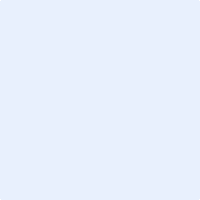 